Common Practices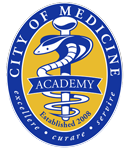 The following practices will be the same in CAMTaC, Public Health, and Environmental Health.  Please make sure to read them carefully. 
Behavior
No food or drink allowed in the classrooms. Water is permissible, but must be place on the floor in a closed container whenever computers are open.If an electronic device is found to be in use without prior permission, the teacher will confiscate the device.Students must be in the classroom and in their seat before the second bell rings.1st offense = warning2nd offense = warning with a note to parents that must return signed3rd offense = lunch detention*      4. At the beginning of each semester, each student will receive 4 bathroom passes in each class. If a student runs out of bathroom passes, they will receive lunch detention* in exchange for the trip to the restroom.      5. Cursing = Lunch detention*6.  Caught off task while working electronicallya. Harmful material being viewed = direct referral to     administrationb. 1st simple off task = warningc. 2nd simple off task = lunch detention* 7. Maintain appropriate personal space at all times.*Trips to lunch detention will be accompanied by a writing assignment.Academic PoliciesLate Work    a. 1 day late = 70% credit    b. 2 days late = 60% credit    c. After day 2, 10% credit is deducted for every day that    the assignment is late. After 7 days the student will    not receive credit for the assignment.2.  Excused absences    a. Students must bring a note from a parent to each                 teacher.    b. Students will receive 1 day of makeup time for every     day missed.      3. Grading - All three classes will adhere to the following grade      compositiona. Project Grades = 50% (Composed of a group grade,     individual grade, and peer evaluation score for each     project)**b. Traditional Assessments = 25% (Tests and Quizzes)c. Homework/Classwork = 10%d. Labs (science)/Writing (CAMTaC and Health) = 15%
** All project rubrics will be written based on the stated standards for the unit. These rubrics will be available for students to consult as they are completing the projects.TechnologyAll classes will use Edmodo as the primary means of distributing resources, assigning work, and collecting work.All students will create and maintain a blog that will serve as a project portfolio and contain regular entries from each class.Students will use Trello to plan and manage documents. Students will share links to the appropriate project board with their teachers.Students:  Tear this page off the back of this document. Do NOT turn the entire list of common practices back in to me.  You will need it!Student ContractI have read the information on the Common Practices Handout.  I fully understand the rules and expectations for this year._______________________________________					__________Student signature								dateParent ContractI have read the information on the Common Practices Handout.  I fully understand the rules and procedures that students are expected to follow.Parent/Guardian Printed Name:_____________________________________________________________Parent Preferred Contact Number:__________________________________________Parent Email Address:____________________________________________I prefer to be contacted by (Circle one): 		 Phone			E-mail		Please designate a preferred time range for phone calls: ______________________________________________________________________________					__________Parent/Guardian signature							date